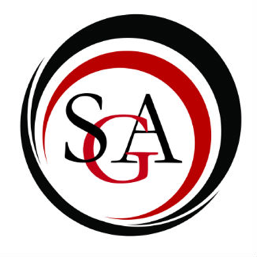 Call to order: 6:02 pmRoll CallApproval of MinutesSo move: Second: PassesOfficer ReportsPresident: Caroline HutchisonThis is my last meeting as president, I wanted to thank you all for everything we did this year. I think it was a very successful year.Kyle and I went to Advocacy day last week. We were trying to spread the word about Mansfield and how to be successful in the future here on campus. It was a lot of fun. Ticket sales start tomorrow at 8 am in the bookstore, free to students, $15 to PASSHE schools, $25 to General Public. Vice President: Kyle CannonSpring Fling is next week. Please sign up on the sign up sheet I am passing around. If you can only help for part of the time, just put the time you can be there. No Spring Fling meeting, there will be one next week.Treasurer: Seung-Ho LeeSGA Balance: $73,640.68COF Balance: $323,954.05Thank you Caroline, Kyle, and Alyssa for all your hard work. Join COF.Parliamentarian: Tony Mastroianni  I was elected for VP so the Parliamentarian position is open for next semester. Lee will appoint someone that he feels is best for the position. PR Director: Katelyn BlakeMake sure come to Big Event. Secretary: Libby AndersonThank you for giving me the opportunity to serve on the E-board, I can’t wait to be a senator. Thank you to Caroline, Kyle, and Alyssa for everything you did for SGA this year. Reminder to speak up.Director of Technology: Alyssa OstenThank you for all your support this year. Caroline and Kyle you were great to work with.The website is up to date. Committee ReportsUniversity Committee Reports:University Senate:Voted on things that came up in individual committee reports.Academic Affairs Committee:Old Business:CIS – Revised –Approved Online Approval: CIS 3305 Computer Security & Ethics MU – Revised –Approved Gen ED: MU 1101 Introduction to Music – Approved by Gen EdNew Business:BI –approvedNew Course BI 3396 Laboratory Animal ScienceSWK –approved Course Change:  SWK 2500 Diversity and Social JusticeGeneral Education Subcommittee:No ReportLibrary Advisory:No ReportAcademic Planning:No ReportStudent Affairs and Admissions Committee:No ReportAdministrative Affairs and Elections:No ReportCCSI:Meet this week.Tech Committee:Talking about new tech. for the library. House of RepresentativesACDA: Anthony Leech from Penn state came in last week. This week we are going out to do highway clean-up for Penn Dot. BSU: Designed our shirts for Wildin’ Out in the Hut for this weekend, you all should come out.Community Service Club:Had elections yesterday, Z is the new president.Egg hunt is canceled for Friday.Planting plants in our plots the last week of school.Geoscience Club:Next week on Saturday we are going Whitewater rafting.History: Elections were today. HSSGA: NRMen for Progress:No reportPanhel: ZTA is doing bingo cards for Breast Cancer Awareness. PCMEA:Last week we had nominations. We had a presenter come in.Tomorrow we are having a student teacher panel and are holding elections. IFC:No ReportIssa Girls Thing:Did “Lets talk about racism,” we had about 30 people come. Next Wednesday we are doing tie dye shirts at our meeting.Social Work Club: No ReportSVA:Working on the BBQ.Hope to see your all next Friday for Red Friday.Free food on the 29th, come out and enjoy.Ashley came to our meeting last week.WNTE:Helped out with Relay for Life and are helping out with Big Event. Old BusinessNew BusinessMotion to approve Issa Girls Thing DJ Services.PassesMotion to request FH Snoop.PassesMotion to request Rocky Performer.PassesMotion to request finances for Tie Dye Materials.PassesMotion to reallocate.PassesMotion to send Elizabeth Anderson to Administration Committee.PassesSenator CommentsAwarded Paulie with “Best Senator Award.”Discussion on National Day of Prayer. Go Mounties!Faculty Representative (Dr. Ranney)  Congrats to the new E-board, it’s a great way to represent your fellow students and your school. This is a great opportunity. Faculty Advisor (Frank C.)Congrats to the new E-board it’s going to be a great year. Bottom of my heart thank you so much for this e-board. Big Event is this Saturday, I think we are going to get a lot of rain. People are backing out like crazy. I am trying to find stuff for people to do. Rain or Shine. AnnouncementsStudents for Progress is having a fundraiser in Manser. You put dollar bills and change in jars from professors to get eggs smashed on their heads. The top 5 money earners get eggs smashed on them. Wednesday is Student Showcase, 12-1 PM! Sycamore MPR, watching the Hunting Grounds at 8 PM on Wednesday. Research Symposium on Thursday for the Psychology Department.Public Q & AAdjournment So move: KyleSecond: LeePasses